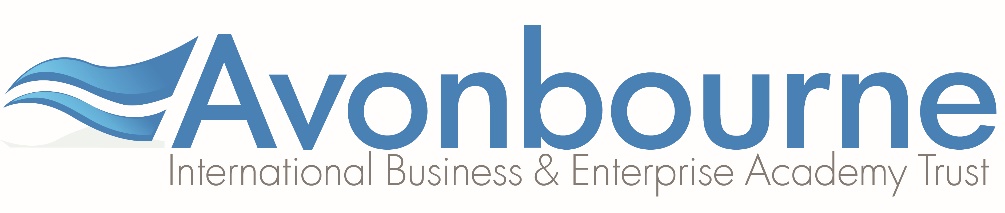 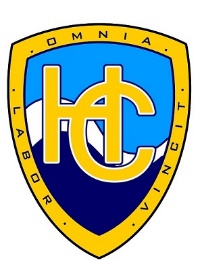 HAREWOOD COLLEGEHarewood College was founded in 1940, with its original site in Portchester Road, Bournemouth. As the school grew in numbers, a larger site was called for and the current site, off Harewood Avenue was in full use from 1984. In July 2004, the school was awarded Specialist School status as a Sports College and in June 2012 it joined Avonbourne International Business and Enterprise Academy Trust as an Academy. The college works closely with its sister college Avonbourne College and in September 2012 a joint 6th form was launched with a new 6th Form block specifically built for the co-educational college. Harewood College ensures the best quality experience for all of its learners. This is evidenced by considerable investment made in the fabric of the college in recent years. New library facilities, Information Technology, Food Technology, new Science laboratories, the English block, and the assembly hall are all relatively recent additions. A superb new Sports Hall was also opened in May 2011 which boasts seven badminton courts and a climbing wall.Harewood College has always had a strong sporting tradition and has been recognised as the one of the 6 best schools nationally for “Sporting Innovation”.  As well as traditional team games we have success in many other emerging sports; we are the country’s best indoor rowing college and one of the strongest in the south west for table tennis. Out of hours learning is a real strength in the non-sporting arena too. Enthusiastic and supportive staff also provide learners with many opportunities for visits, trips abroad and expeditions. This aspect of the college culture is a real strength.The most recent OFSTED Report (February 2015) described Harewood as a good school in all categories. They recognised the enthusiasm the students have for college life and the excellent relationship between the students and teachers.The college seeks to motivate and inspire all of its learners.  More than two thirds go on to further education at 16, many stay on at the Trust’s 6th Form. The hard work and motivation of learners is reflected in the awards made them by local and national agencies. The college aims for each student to achieve to his maximum ability.Discipline, consideration for others and the promotion of achievement all contribute to a positive school ethos recognised by OFSTED, the Youth Sports Trust and Investors in People.  The college is committed wholeheartedly to restorative approaches.Harewood College is regarded by the Local Authority as an improving school which invests in its staff. The teaching staff comprises 52 teachers including the CEO, Debbie Godfrey-Phaure and Principal, David Bromfield. A particular feature of the college is the high quality of its support staff and their close partnership with teaching colleagues.The college has an appraisal system in place which is linked to the drive to raise whole school attainment.  The college has been commended for its approach to induction and support of new staff and in 2015 this was recognised when the Trust was awarded Gold Investors in People Award. We look forward to hearing from you, we hope that you will share your talents with us.  